Williamsburg Dental Lab							Zirconia/All Ceramic Restorations 		Porcelain To Metal                                                                  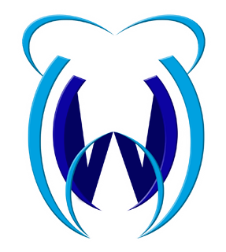 509 Court Street PO Box 256 							[] Monolithic Zirconia High Strength	[] High Noble 	                           Williamsburg, IA 52361                                     					[] Monolithic Multilayered Zirconia 	   	[] Noble Semi Precious319-668-2040                							[] IPS Emax Crown Monolithic		[] Gold High Noble                            1-800-728-2041								[] PF EmaxWilliamsburgdentallab.com							[] PFZ Crown                                                         Temporary Restorations                                                                                                                                                                                                                                                     [] PMMA Multilayered
Doctor: ____________________		Patient: ____________________            	Full Cast Restorations		               [] PMMA Solid Shade	      Phone: ____________________		Gender: ____________________                    [] 2% yellow					Address: ___________________		Age: _______________________           	[] Non Precious				Implant Abutments ___________________________		Seat Date: __________________             	[] 58% Yellow		                           [] Zirconia (white)Email: _____________________		Seat Time: __________________	         	[] 40% White				[] Zirconia (tooth shade) Shade: ____________________		Today’s Date: ________________	     	[] Semi-Precious				[] Zirconia with Ti BaseTooth # ___________________													[] Titanium Base																	[] Atlantis Angle Correct												Milled Bar Restorations			[] Atlantis Titanium													[] Hybrid Wrap Around			[] Atlantis Gold Hue                                                                                                                                                                                               [] Monolithic Zirconia												[] Zirconia Fused to Porcelain		Contacts/Occlusal												               [] Milled Bar Overdenture   		[] Open      [] Closed															                                [] Metal     [] Proc												Attachments Extra Time Required                  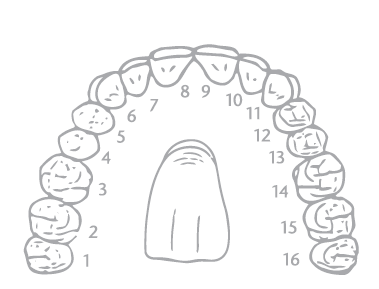 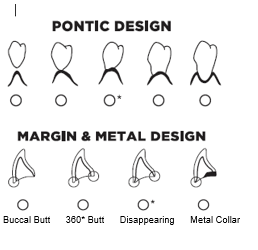 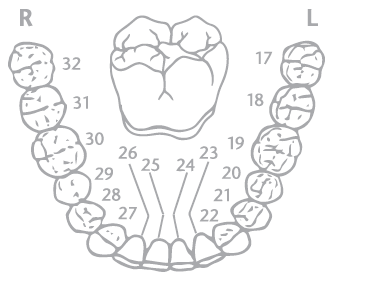 